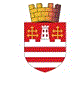 РЕПУБЛИКА СРБИЈА – ГРАД БЕОГРАД    ГРАДСКА ОПШТИНА СТАРИ ГРАД    Београд, Македонска 42ПЛАН АКТИВНОСТИза реализацију програма___________________________________________________________________________(навести назив програма)У Плану активности се наводe: хронолошки све активности које ће се реализовати у оквиру програма, трајање и план активности, учесници у реализацији програма, очекивани резултати програма, евалуација програма. Детаљан опис активности којима ће се програм реализовати (навести хронолошки све активности које ће се реализовати у оквиру програма):Време реализације програма и динамика реализације (трајање и план активности):3.	Учесници у реализацији програма: 3.1. Руководилац програма (име, презиме, звање, функција, досадашње искуство)3.2. Број учесника (укупан број и број по категоријама-улогама у програму)3.3. Тим који се предлаже за реализацију програма (по фунцијама) 3.4. Организације партнери (опис партнера) и разлози за предложену улогу сваког партнера, ако постоји4.	Очекивани резултати програма:4.1. Опис опште сврхе која се жели постићи реализацијом програма 4.2. Опис резултата  – резултати (користи које настају као последица успешно изведених активности); утицај на циљне групе; публикације и остали производи; могућност понављања.5.	Евалуација програма (како ће се пратити реализација програма, укључујући и наменско коришћење средстава и вршити оцењивање реализације програма; хоће ли евалуација бити унутрашња или спољна):        						           _________________________________________           потпис лица овлашћеног за заступање подносиоца пријавеАктивностиВреме реализације програма и динамика реализацијеРеализатор...